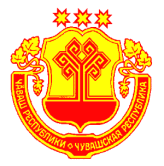 Об организации сбора и размещенияотработанных ртутьсодержащих ламп на территории Сабанчинского сельского поселения         На основании Федеральных законов от 06.10.2003 № 131-ФЗ «Обобщих принципах организации местного самоуправления в РоссийскойФедерации», от 24.06.1998 № 89-ФЗ «Об отходах производства ипотребления», от 30.03.1999 № 52-ФЗ «О санитарно-эпидемиологическомблагополучии населения», пункта 8 постановления Правительства Российской Федерации от 03.09.2010 № 681 «Об утверждении Правил обращения с отходами производства и потребления в части осветительных устройств, электрических ламп, ненадлежащие сбор, накопление, использование, обезвреживание, транспортирование и размещение которых может повлечь причинение вреда жизни, здоровью граждан, вреда животным, растениям и окружающей среде» (далее – Правила), в целяхобеспеченияэкологическогоисанитарно-эпидемиологическогоблагополучия населения, предотвращение вредного воздействия на здоровье населения и обеспечения экологической безопасности при обращении сортутьсодержащими отходами администрация Сабанчинского сельского поселения   п о с т а н о в л я е т:1. Утвердить рекомендуемую типовую инструкцию организации сбора, накопления  отработанных ртутьсодержащих отходов (приложение № 1).2. Утвердить Порядок организации сбора  и размещения отработанных ртутьсодержащих ламп в Сабанчинском    сельском поселении   согласно (приложение 2).3. Не допускать сброс ртутьсодержащих ламп в мусорные контейнеры, осуществлять накопление отработанных ртутьсодержащих ламп отдельно от других видов отходов в специальной таре, обеспечивающей их сохранность.4. Заключить договор со специализированной организацией на сбор отработанных ртутьсодержащих ламп.5. Рекомендовать юридическим лицам (независимо от организационно-правовой формы) и индивидуальным предпринимателям, являющимся потребителями ртутьсодержащих ламп, в соответствии с утвержденными Правительством Российской Федерации Правилами, разработать инструкциипо организации сбора, накопления, использования, обезвреживания, транспортирования и размещения отработанных ртутьсодержащих ламп и назначить ответственных лиц за обращение с указанными отходами. 6. Обнародовать данное постановление на информационных стендах и разместить на официальном сайте в сети Интернет.7.Контроль за исполнением настоящего постановления оставляю за собойГлава  Сабанчинского сельского поселения                                                           А. В. Трофимов  Приложение №1к постановлению сельского поселенияот 16.03.2021 №12ИНСТРУКЦИЯПО СБОРУ, ХРАНЕНИЮ, УЧЕТУ, СДАЧЕ И ПЕРЕВОЗКЕОТРАБОТАННЫХ РТУТЬСОДЕРЖАЩИХ ЛАМПНа основании данной типовой инструкции индивидуальные предприниматели и юридические лица, осуществляющие деятельность по накоплению отработанных ртутьсодержащих ламп, разрабатывают рабочие инструкции для персонала, ответственного за данную деятельность.1. Общие положения1.1. Отходы I класса опасности (чрезвычайно опасные) - отработанные ртутьсодержащие лампы (далее ОРТЛ) - подлежат сбору и отправке на демеркуризацию.1.2. Ртутьсодержащие лампы (РТЛ) - лампы типа ДРЛ, ЛБ, ЛД, L18/20 и F18/W54  и другие типы ламп используемые для освещения в помещениях организации. Ртутные лампы представляют собой газоразрядные источники света, принцип действия которых заключается в следующем: под воздействием электрического поля в парах ртути, закачанной в герметичную стеклянную трубку, возникает электрический разряд, сопровождающийся ультрафиолетовым излучением. Нанесенный на внутреннюю поверхность люминофор преобразует ультрафиолетовое излучение в видимый свет.1.3. Отработанные ртутьсодержащие лампы - отработанные или пришедшие в негодность РТЛ.1.4. Ртуть - вещество первого класса опасности.1.5. Ртуть оказывает негативное влияние на нервную систему организма человека, вызывая эмоциональную неустойчивость, повышенную утомляемость, снижение памяти, нарушение сна. Не редко наблюдаются боли в конечностях (ртутные полиневриты). Кроме того, жидкий металл, оказывает токсическое действие на эндокринные железы, на зрительный анализатор, на сердечно-сосудистую систему, органы пищеварения.2. Условия хранения отработанных ртутьсодержащих ламп2.1. Главным условием при замене и сборе ОРТЛ является сохранение герметичности.2.2. Сбор ОРТЛ необходимо производить на месте их образования отдельно от обычного мусора и старого раздельно с учетом метода переработки и обезвреживания.2.3. В процессе сбора лампы разделяются по диаметру и длине.2.4. "Тара" - упаковочная емкость, обеспечивающая сохранность ртутьсодержащих ламп при хранении, погрузо-разгрузочных работах и транспортировании.2.5. После упаковки ОРТЛ в тару для хранения их следует сложить в отдельные коробки из фанеры или ДСП.2.6. Для каждого типа лампы должна быть предусмотрена своя отдельная тара.  2.7. Лампы в коробку должны укладываться плотно.2.8. Помещение предназначенное для хранения ОРТЛ должно быть просторным (чтоб не стесняло движение человека с вытянутыми руками), иметь возможность так же необходимо наличие приточно-вытяжной вентиляции.2.9. Помещение, предназначенное для хранения ОРТЛ, должно быть удалено от бытовых помещений.2.10. В помещении предназначенное для хранения ОРТЛ пол должен быть сделан из водонепроницаемого, не сорбционного материала, предотвращающего попадание вредных веществ (в данном случае ртути) в окружающую среду.2.11. Для ликвидации возможной аварийной ситуации, связанной с разрушением большого количества ламп, в целях предотвращения неблагоприятных экологических последствий, в помещении где хранятся ОРТЛ необходимо наличие емкости с водой, не менее 10 литров, а так же запас реактивов (марганцевого калия).         2.12. В случае возникновения у потребителя отработанных ртутьсодержащих ламп аварийной ситуации, в частности боя ртутьсодержащей лампы (ламп), загрязненное помещение должно быть покинуто людьми и должен быть организован вызов специализированных организаций для проведения комплекса мероприятий по обеззараживанию помещений.          2.13. На разбитые лампы составляется акт произвольной формы, в котором указывается тип разбитых ламп, их количество, дата происшествия, место происшествия.          2.14. Запрещается: Хранить лампы под открытым небом; хранение в таких местах, где к ним могут иметь доступ дети; хранение ламп без тары; хранение ламп в мягких картонных коробках, покаленных друг на друга; хранение ламп на грунтовой поверхности.3. Учет отработанных ртутьсодержащих ламп3.1. При накоплении отработанных ртутьсодержащих ламп запрещается:  выбрасывать лампы в мусорные контейнеры, закапывать в землю, сжигать загрязненную ртутью тару;  хранить лампы вблизи нагревательных или отопительных приборов;  дополнительно разламывать поврежденные ртутные лампы с целью извлечения ртути;  привлекать для работ с отработанными ртутьсодержащими лампами лиц моложе 18 лет.3.2. Учет наличия и движения ОРТЛ организуется на всех предприятиях (организациях, учреждениях) независимо от форм собственности и ведомственной принадлежности.3.3. Учет ведется в специальном журнале, где в обязательном порядке отмечается движение целых ртутьсодержащих ламп и ОРТЛ.3.4. Страницы журнала должны быть пронумерованы, прошнурованы и скреплены.3.5. Журнал учета должен заполняться ответственным лицом. Вносятся данные о поступивших целых и отработанных лампах. Обязательно указывается марка ламп, количество, дата приемки и лицо которое сдает лампы.4. Порядок сдачи, транспортировки и перевозки отработанныхртутьсодержащих ламп на утилизирующие предприятия          4.1. Для транспортирования отработанных ртутьсодержащих ламп используется тара, обеспечивающая герметичность и исключающая возможность загрязнения окружающей среды.          4.2. Самостоятельное транспортирование отработанных ртутьсодержащих ламп потребителями до первичного места сбора и размещения отработанных ртутьсодержащих ламп допускается в неповрежденной таре из-под ртутьсодержащих ламп аналогичного размера или иной таре, обеспечивающей сохранность таких ламп при их транспортировании.           4.3. Отработанные лампы принимаются сухими, каждая лампа в отдельной таре. Исключается их битье и выпадение при погрузочных работах.           4.4. Перевозкой ОРТЛ с территории организации до места утилизации осуществляет специализированная организация и несет полную ответственность за все, что может произойти при их перевозке. Приложение №2к постановлениюадминистрации  сельского поселенияот 16.03.2021 №12ПОРЯДОКОРГАНИЗАЦИИ СБОРА ОТРАБОТАННЫХРТУТЬСОДЕРЖАЩИХ ЛАМП                                                                 1. Общие положения1.1. Порядок организации сбора отработанных ртутьсодержащих ламп (далее - Порядок) разработан в целях предотвращения неблагоприятного воздействия на здоровье граждан и окружающую среду отработанных ртутьсодержащих ламп путем организации их сбора.1.2. Порядок разработан в соответствии с Федеральным законом от 24.06.1998 N 89-ФЗ "Об отходах производства и потребления", ГОСТ 12.3.031-83 "Система стандартов безопасности труда. Работы со ртутью. Требования безопасности", Санитарными правилами при работе со ртутью, ее соединениями и приборами с ртутным заполнением, утв. Главным государственным санитарным врачом СССР 04.04.1988 N 4607-88, постановлением Правительства РФ от 03.09.2010 N 681 "Об утверждении Правил обращения с отходами производства и потребления в части осветительных устройств, электрических ламп, ненадлежащие сбор, накопление, использование, обезвреживание, транспортирование и размещение которых может повлечь причинение вреда жизни, здоровью граждан, вреда животным, растениям и окружающей среде".1.3. Порядок, установленный Правилами, является обязательным для исполнения организациями независимо от организационно-правовых форм и форм собственности, индивидуальных предпринимателей, осуществляющих свою деятельность на территории Сабанчинского сельского поселения  , не имеющих лицензии на осуществление деятельности по сбору, использованию, обезвреживанию, транспортированию, размещению отходов I - IV класса опасности, физических лиц, проживающих на территории Сабанчинского  сельского поселения  (далее - потребители).                                2. Организация сбора отработанных ртутьсодержащих ламп2.1. Сбору в соответствии с Порядком подлежат осветительные устройства и электрические лампы с ртутным заполнением и содержанием ртути не менее 0,01 процента, выведенные из эксплуатации и подлежащие утилизации.2.2. Юридические лица и индивидуальные предприниматели, эксплуатирующие осветительные устройства и электрические лампы с ртутным заполнением, должны вести постоянный учет получаемых и отработанных ртутьсодержащих ламп.2.3. Юридические лица или индивидуальные предприниматели, не имеющие лицензии на осуществление деятельности по сбору, использованию, обезвреживанию, транспортированию, размещению отходов I - IV класса опасности, осуществляют накопление отработанных ртутьсодержащих ламп.2.4. Накопление отработанных ртутьсодержащих ламп от физических лиц, проживающих в многоквартирных жилых домах, производят:а) при управлении управляющей организацией - юридические лица и индивидуальные предприниматели, осуществляющие управление многоквартирными домами на основании заключенного договора с собственниками помещений многоквартирного дома;         б) У потребителей ртутьсодержащих ламп, являющихся собственниками, нанимателями, пользователями помещений в многоквартирных домах, сбор и размещение отработанных ртутьсодержащих ламп обеспечивают лица, осуществляющие управление многоквартирными домами на основании заключенного с собственниками помещений многоквартирных домов договора управления или договора оказания услуг и (или) выполнения работ по содержанию и ремонту общего имущества в таких домах, в местах, являющихся общим имуществом собственников многоквартирных домов и содержащихся в соответствии с требованиями к содержанию общего имущества, предусмотренными Правилами содержания общего имущества в многоквартирном доме, утвержденными постановлением Правительства Российской Федерации от 13 августа 2006 г. N 491.         в) Место первичного сбора и размещения отработанных ртутьсодержащих ламп у потребителей ртутьсодержащих ламп, являющихся собственниками, нанимателями, пользователями помещений в многоквартирных домах, определяется собственниками помещений в многоквартирных домах или по их поручению лицами, осуществляющими управление многоквартирными домами на основании заключенного договора управления или договора оказания услуг и (или) выполнения работ по содержанию и ремонту общего имущества в таких домах, по согласованию с соответствующей специализированной организацией.         2.5. Физические лица, проживающие в частном секторе, сдают отработанные ртутьсодержащие лампы юридическим лицам и индивидуальным предпринимателям, имеющим лицензии на осуществление деятельности по сбору, использованию, обезвреживанию, транспортированию, размещению отходов I - IV класса опасности (далее - специализированные организации), в соответствии с заключенными договорами на сбор и вывоз указанных отходов.        2.6. Накопление отработанных ртутьсодержащих ламп в местах, являющихся общим имуществом собственников помещений многоквартирного дома, не допускается.         2.7. Накопление должно производиться в соответствии с требованиями ГОСТ 12.3.031-83 "Система стандартов безопасности труда. Работы со ртутью. Требования безопасности", Санитарных правил при работе со ртутью, ее соединениями и приборами с ртутным заполнением.         2.8. Накопление отработанных ртутьсодержащих ламп производится отдельно от других видов отходов.         2.9. Хранение отработанных ртутьсодержащих ламп производится в специально выделенном для этих целей помещении, защищенном от химически агрессивных веществ, атмосферных осадков, поверхностных и грунтовых вод, в местах, исключающих повреждение тары.         2.10. Не допускается совместное хранение поврежденных и неповрежденных ртутьсодержащих ламп. Хранение поврежденных ртутьсодержащих ламп осуществляется в специальной таре.         2.11. Юридические лица и индивидуальные предприниматели назначают в установленном порядке ответственных лиц за обращение с указанными отходами, разрабатывают инструкции по организации накопления отработанных ртутьсодержащих отходов применительно к конкретным условиям. При разработке инструкции юридические лица и индивидуальные предприниматели могут руководствоваться типовой инструкцией согласно приложению к настоящему Порядку.         2.12. Не допускается самостоятельное обезвреживание, использование, транспортирование и размещение отработанных ртутьсодержащих ламп потребителями.                                     2.13. Сбор и утилизацию отработанных ртутьсодержащих ламп на территории Сабанчинского сельского поселения Сабанчинского района Чувашской Республики в том числе прием отработанных ртутьсодержащих ламп от населения, осуществляют специализированные организации путем заключения соответствующих договоров на оказание услуг по сбору и вывозу ртутьсодержащих отходов.                                          3. Информирование населения3.1. Информирование о порядке сбора отработанных ртутьсодержащих ламп осуществляется   администрацией Сабанчинского сельского поселения, специализированными организациями, а также юридическими лицами и индивидуальными предпринимателями, осуществляющими накопление и реализацию ртутьсодержащих ламп.3.2. Информация о порядке сбора отработанных ртутьсодержащих ламп размещается на официальном сайте администрации Сабанчинского сельского поселения, в средствах массовой информации, в местах реализации ртутьсодержащих ламп, по месту нахождения специализированных организаций.3.3. Размещению подлежит следующая информация:- порядок организации сбора отработанных ртутьсодержащих ламп;- перечень специализированных организаций, осуществляющих сбор, транспортировку, хранение и размещение ртутьсодержащих отходов, проведение демеркуризационных мероприятий, с указанием места нахождения и контактных телефонов;- места и условия приема отработанных ртутьсодержащих ламп;- стоимость услуг по приему отработанных ртутьсодержащих ламп.3.4. Обращения населения, руководителей предприятий, организаций по нарушениям санитарно-эпидемиологического законодательства и прав потребителей при осуществлении деятельности по накоплению, сбору, временному хранению и обезвреживанию отработанных ртутьсодержащих ламп принимаются в Территориальный отдел управления Федеральной службы по надзору в сфере защиты прав потребителей и благополучия человека по Чувашской Республике в с. Батырево.                              4. Ответственность за нарушение правил обращения                                   с отработанными ртутьсодержащими лампами4.1. За нарушение правил обращения с отработанными ртутьсодержащими лампами потребители несут ответственность в соответствии с действующим законодательством.Чӑваш РеспубликиЕлчӗк районӗТӑрӑмял поселенийӗнадминистрацийӗЙЫШӐНУ2021 ҫ.  Мартан 16 -мӗшӗ 12№Тӑрӑм ялӗЧувашская РеспубликаЯльчикский районАдминистрацияСабанчинскогосельского поселенияПОСТАНОВЛЕНИЕ 16 марта  2021 г. № 12село Сабанчино